 Lecture_critique littéraire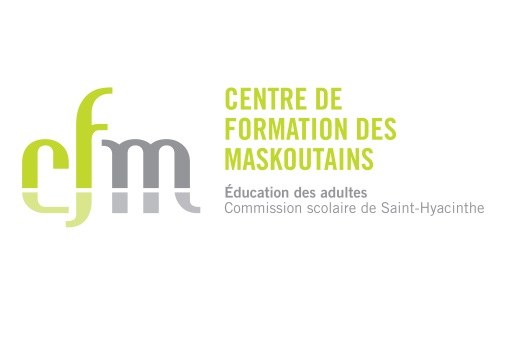 S’initier à la critique littéraireCahier de l’adulte
Prétest 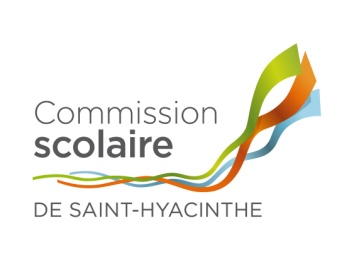 Géraldine Pigault, publié le 29/12/2010La ballade de Lila K: un roman d'anticipation critique de la société contemporaineMembre du jury du prix du livre numérique, Géraldine Pigault donne son avis sur La ballade de Lila K de Blandine Le Callet.Glaciale atmosphère que celle de ce roman d'anticipation. "Monde insensé aux règles implacables" pour Lila K. Vivant en automate dans l'univers hermétique d'un Paris au XXIIème siècle, l'héroïne sauvée de la "Zone" et transférée dans le périmètre sécurisé "intra muros" de la ville, intrigue.  Internée dans une institution spécialisée, elle n'a de cesse de chercher le cocon fétide de son enfance passée à somnoler entre un placard et le flanc de sa mère. Malgré l'ataraxie ambiante, Lila parvient bon gré, mal gré, à dissimuler ses tourments sous une apparente banalité.  Mais, quelques années plus tard, devenue "technicienne numérique" dans un vaisseau cadenassé dont le nom de bibliothèque a été vidé de sa substance (les livres papiers sont interdits), la jeune fille ne peut résister à l'impérieuse tentation de retrouver cette mère monstrueuse. Retrouver celle qui, par des hommes habillés de noir, a été battue et encagée.  Dans ce roman, la science fiction est d'abord une toile de fond: il y a bien des "grammabook", dressant l'historique de chaque citoyen et des "chats abyssin arc-en-ciel", mais pas d'univers futuriste à proprement parler.  Néanmoins, la cité remplit une fonction narrative non négligeable: sa ségrégation spatiale, sa législation autoritaire et son eugénisme élevé en précepte lui confèrent une véritable dimension de spectre. Le choix de la science-fiction n'est pas innocent, il permet de brosser le portrait d'un macrocosme inflexible, qui avale le matin ses travailleurs pauvres, "avant de les recracher le soir suivant".  Et ce sont justement ses lois draconiennes, son souci de traçabilité, qui illustrent le mieux la capacité de la ville à engendrer des monstres. Sous le voile de l'anticipation, apparaît donc une vision purement critique de la société contemporaine.  Enfin, si dans la première partie du récit, Lila alterne monologues pompeux et digressions interminables, si la démonstration de son "intelligence supérieure" est serinée en refrain et les vers de Virgile fièrement débités, celui-ci se resserre dans une deuxième partie dégraissée.  L'écriture se débarrasse de ses ornements, se fait moins crâneuse, devient brute et laisse jaillir toute l'étendue de la douleur. Et c'est justement là que tout se joue. Car, la ballade de Lila est littéralement atypique. Elle ne contient pas de décasyllabes et utilise la rigueur de l'ultra modernité mais se montre délibérément lyrique: dans la volonté de douter, de comprendre et de réhabiliter.  Plus qu'une complainte faiblarde noyée dans l'ère urbaine, plus qu'un planctus sur la perte de la mère, c'est une aube, envisagée par Blandine le Callet. SOURCE :http://www.lexpress.fr/culture/livre/la-ballade-de-lila-k-un-roman-d-anticipation-critique-de-la-societe-contemporaine_948286.htmlCerner le contenu de la critique Dégagez le point de vue exprimé par Géraldine Pigault dans sa critique et relevez les principaux arguments qui soutiennent son opinion. Justifiez chaque argument relevé par au moins un exemple issu du texte.   __________________________________________________________________________________________________________________________________________________________________________________________________________________________________________________________________________________________________________________________________________________________________________________________________________________________________________________________________________________________________________________________________________________________________________________________________________________________________________________________________________________________________________________________________________________________________________________________________________________________________________________________________________________________________________________________________________________________________________________________________________________________________________________________________________________________________________________________________________________________________________________________________________________________________________________________________________________________________________________________________________________________________________________________________________________________________________________________________________________________________________________________________________________________________________________________________________________________________________________________________________________________________________________________________________________________________________________________________________________________________________________________________Interpréter les textes En vous appuyant sur votre compréhension du texte lu, répondez à la question suivante. Justifiez votre réponse en vous appuyant sur une explication logique ou sur des éléments issus des textes.  Comment interprétez-vous le titre du roman de Blandine Le Callet, La ballade de Lila K.?________________________________________________________________________________________________________________________________________________________________________________________________________________________________________________________________________________________________________________________________________________________________________________________________________________________________________________________________________________________________________________________________________________________________________________________________________________________________________________________________________________________________________________________________________________________________________________________________________________________________________________________________________________________________________________________________________________________________________________________________________________________________________________________________________________________________________________________________________________________________________________________________________________________________________________________________________________________________________________________________________________________________________________________________________________________________________________________________________________________________________________________________________________________________________________________________________________________________________________________________________________________________________________________Quelle signification peut-on donner au passage souligné dans la phrase suivante : « Le choix de la science fiction n'est pas innocent, il permet de brosser le portrait d'un macrocosme inflexible, qui avale le matin ses travailleurs pauvres, avant de les recracher le soir suivant. » ?________________________________________________________________________________________________________________________________________________________________________________________________________________________________________________________________________________________________________________________________________________________________________________________________________________________________________________________________________________________________________________________________________________________________________________________________________________________________________________________________________________________________________________________________________________________________________________________________________________________________________________________________________________________________________________________________________________________________________________________________________________________________________________________________________________________________________________________________________________________________________________________________________________________________________________________________________________________________________________________________________________________________________________________________________________________________________________________________________________________________________________________________________________________________________________________________________________________________________________________________________________________________________________________Quelle signification peut-on donner au passage souligné dans la phrase suivante : « Internée dans une institution spécialisée, elle n'a de cesse de chercher le cocon fétide de son enfance passée à somnoler entre un placard et le flanc de sa mère ».___________________________________________________________________________________________________________________________________________________________________________________________________________________________________________________________________________________________________________________________________________________________________________________________________________________________________________________________________________________________________________________________________________________________________________________________________________________________________________________________________________________________________________________________________________________________________________________________________________________________________________________________________________________________________________________________________________________________________________________________________________________________________________________________________________________________________________________________________________________________________________________________________________________________________________________________________________________________________________________________________________________________________________________________________________________________________________________________________________________________________________________________________________________________________________________________________________________________________________________________________________________________________________________________________________________________________________________________________________________________________________________________________________________________________________________________________________________________________________________________________________Réagir aux textesLes critiques littéraires ont généralement pour but d’inciter le lecteur à lire le roman critiqué ou de l’en dissuader. À partir de vos goûts, de vos champs d’intérêt et des impressions suscitées par la lecture de la critique, dites si vous avez envie ou non de lire le roman La ballade de Lila K.. Justifiez votre réaction en vous appuyant sur des éléments issus du texte.________________________________________________________________________________________________________________________________________________________________________________________________________________________________________________________________________________________________________________________________________________________________________________________________________________________________________________________________________________________________________________________________________________________________________________________________________________________________________________________________________________________________________________________________________________________________________________________________________________________________________________________________________________________________________________________________________________________________________________________________________________________________________________________________________________________________________________________________________________________________________________________________________________________________________________________________________________________________________________________________________________________________________________________________________________________________________________________________________________________________________________________________________________________________________________________________________________________________________________________________________________________________________________________Porter un jugement critiqueLa critique que vous avez lue vous a permis de découvrir un roman de la francophonie et de vous forger une opinion sur son contenu. Vous formulerez maintenant un jugement sur celle-ci. Dans un court texte, présentez votre jugement et justifiez-le en vous appuyant sur au moins deux des critères suivants et sur des exemples issus de la critique : Qualité du résumé du romanPertinence des extraits présentésClarté du point de vue expriméQualité des argumentsEfficacité des procédées utilisésOriginalité du traitement du sujetQualité de l’écritureAutre________________________________________________________________________________________________________________________________________________________________________________________________________________________________________________________________________________________________________________________________________________________________________________________________________________________________________________________________________________________________________________________________________________________________________________________________________________________________________________________________________________________________________________________________________________________________________________________________________________________________________________________________________________________________________________________________________________________________________________________________________________________________________________________________________________________________________________________________________________________________________________________________________________________________________________________________________________________________________________________________________________________________________________________________________________________________________________________________________________________________________________________________________________________________________________________________________________________________________________________________________________________________________________________________________________________________________________________________________________________________________________________________________________________________________________________________________________________________________________________________________________________________________________________________________________________________________________________________________________________________________________________________________________________________________________________________________________________________________________________________________________________________________________________________________________________________________________________________________________________________________________________________________________________________________________________________________________________________________________________________________________________________________________________________________________________________________________________________________________________________________________________________________________________________________________________________________________________________________________________________________________________________________________________________________________________________________________________________________________________________________________________________________________________________________________________________________________________________________________________________________________________________________________________________________________________________________________                               Nom de l'élèveNuméro de ficheNom de l'enseignantDate de naissanceCentreDate de passationCommission scolaire de St-HyacintheRésultat